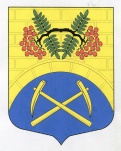 АДМИНИСТРАЦИЯ МУНИЦИПАЛЬНОГО ОБРАЗОВАНИЯ ПУТИЛОВСКОЕ СЕЛЬСКОЕ ПОСЕЛЕНИЕ КИРОВСКОГО МУНИЦИПАЛЬНОГО РАЙОНА ЛЕНИНГРАДСКОЙ ОБЛАСТИП О С Т А Н О В Л Е Н И Е   от 29 декабря 2018 года  № 332О внесении изменений в  «Программу комплексного развития систем коммунальной инфраструктуры муниципального образования Путиловское сельское поселение Кировского муниципального района Ленинградской области на период 2018- 2035 годы»Внести в постановление   администрации МО Путиловское сельское поселение от 28.11.2017 № 297 «Об утверждении муниципальной программы «Программа комплексного развития систем коммунальной инфраструктуры МО Путиловское сельское поселение на 2014-2035 годы» следующие изменения:1. в Паспорте программы:- в графе «Объемы и источники финансирования»:  а) цифры «176317,33» заменить цифрами «150558,0»;   б) цифры «7245,33» заменить цифрами «7390,0»;  в) цифры «169072,00» заменить цифрами «143168,0».2. в разделе 8 «Ресурсное обеспечение Программы»  таблицу «Объем финансирования Программы по годам» изложить в новой редакции.3. Приложение 1 «Перечень объектов, включенных в Программу комплексного развития систем коммунальной инфраструктуры МО Путиловское сельское поселение на 2014 – 2035 годы» изложить в новой редакции.     2. Настоящее постановление подлежит опубликованию  на Интернет-сайте МО Путиловское сельское поселение.         3. Контроль за исполнением оставляю за собой. Глава администрации                                                               В.И. Егорихин                            Разослано: дело, СЭФиО,оф.сайтПРИЛОЖЕНИЕ № 1к Программе комплексного развитиясистем коммунальной инфраструктурыМО Путиловское сельское поселение на 2014-2035 годыПеречень объектов, включенных в Программу комплексного развития систем коммунальной инфраструктуры МО Путиловское сельское поселениена 2014 – 2035 годыОбъем финансирования Программы по годам:№ п/пНаименование объектаСрок реализацииСумма  тыс. руб.Источник финансированияПримечание2Реконструкция канализационных очистных сооружений с.Путилово2018 г.6220,0130896,0Местный бюджет  областной бюджет3Реконструкция канализационных очистных сооружений с.Путилово2019 г.370,05072,0Местный бюджет  областной бюджет4Строительство канализационных сетей ул Игнашкиных-газовая котельная2020 г.800,007200,00Местный бюджет и областной бюджетИсточник финансирования2018тыс.руб.2019тыс.руб.2020тыс.руб.Бюджет МО Путиловское сельское поселение6220,0370,0800,0Бюджет Ленинградской области130896,05072,07200,0Всего:137116,05442,0		8000,00